		Residential Construction Network 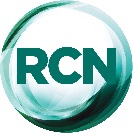 	Membership Application Form 		Residential Construction Network 	Membership Application Form 		Residential Construction Network 	Membership Application Form 		Residential Construction Network 	Membership Application Form 		Residential Construction Network 	Membership Application Form 		Residential Construction Network 	Membership Application Form 		Residential Construction Network 	Membership Application Form 		Residential Construction Network 	Membership Application Form 		Residential Construction Network 	Membership Application Form 		Residential Construction Network 	Membership Application Form 		Residential Construction Network 	Membership Application Form 		Residential Construction Network 	Membership Application Form 		Residential Construction Network 	Membership Application Form 		Residential Construction Network 	Membership Application Form 		Residential Construction Network 	Membership Application Form 		Residential Construction Network 	Membership Application Form 		Residential Construction Network 	Membership Application Form 		Residential Construction Network 	Membership Application Form 		Residential Construction Network 	Membership Application Form MAIN APPLICANT	MAIN APPLICANT	MAIN APPLICANT	MAIN APPLICANT	MAIN APPLICANT	MAIN APPLICANT	MAIN APPLICANT	MAIN APPLICANT	MAIN APPLICANT	MAIN APPLICANT	MAIN APPLICANT	MAIN APPLICANT	MAIN APPLICANT	MAIN APPLICANT	MAIN APPLICANT	MAIN APPLICANT	MAIN APPLICANT	MAIN APPLICANT	MAIN APPLICANT	Title:First Name:First Name:First Name:Surname:Surname:Surname:Surname:Company:Job Title:Job Title:Job Title:Job Title:Address:Town/City:County:County:County:Postcode: Phone:Mobile:Mobile:Mobile:Mobile:Email:Email:Email:WebpageNo. Employees:No. Employees:No. Employees:No. Employees:No. Employees:No. Employees:ABOUT YOUR ORGANISATION (Put X in Box) If no change from last year put X in box to the right        )    ABOUT YOUR ORGANISATION (Put X in Box) If no change from last year put X in box to the right        )    ABOUT YOUR ORGANISATION (Put X in Box) If no change from last year put X in box to the right        )    ABOUT YOUR ORGANISATION (Put X in Box) If no change from last year put X in box to the right        )    ABOUT YOUR ORGANISATION (Put X in Box) If no change from last year put X in box to the right        )    ABOUT YOUR ORGANISATION (Put X in Box) If no change from last year put X in box to the right        )    ABOUT YOUR ORGANISATION (Put X in Box) If no change from last year put X in box to the right        )    ABOUT YOUR ORGANISATION (Put X in Box) If no change from last year put X in box to the right        )    ABOUT YOUR ORGANISATION (Put X in Box) If no change from last year put X in box to the right        )    ABOUT YOUR ORGANISATION (Put X in Box) If no change from last year put X in box to the right        )    ABOUT YOUR ORGANISATION (Put X in Box) If no change from last year put X in box to the right        )    ABOUT YOUR ORGANISATION (Put X in Box) If no change from last year put X in box to the right        )    ABOUT YOUR ORGANISATION (Put X in Box) If no change from last year put X in box to the right        )    ABOUT YOUR ORGANISATION (Put X in Box) If no change from last year put X in box to the right        )    ABOUT YOUR ORGANISATION (Put X in Box) If no change from last year put X in box to the right        )    ABOUT YOUR ORGANISATION (Put X in Box) If no change from last year put X in box to the right        )    ABOUT YOUR ORGANISATION (Put X in Box) If no change from last year put X in box to the right        )    ABOUT YOUR ORGANISATION (Put X in Box) If no change from last year put X in box to the right        )    ABOUT YOUR ORGANISATION (Put X in Box) If no change from last year put X in box to the right        )    PRIMARY SERVICE FUNCTION PRIMARY SERVICE FUNCTION PRIMARY SERVICE FUNCTION PRIMARY SERVICE FUNCTION PRIMARY SERVICE FUNCTION PRIMARY SERVICE FUNCTION PRIMARY SERVICE FUNCTION PRIMARY SERVICE FUNCTION PRIMARY SERVICE FUNCTION PRIMARY SERVICE FUNCTION PRIMARY SERVICE FUNCTION PRIMARY SERVICE FUNCTION PRIMARY SERVICE FUNCTION PRIMARY SERVICE FUNCTION PRIMARY SERVICE FUNCTION PRIMARY SERVICE FUNCTION PRIMARY SERVICE FUNCTION PRIMARY SERVICE FUNCTION PRIMARY SERVICE FUNCTION Architect:Architect:Architect:Landscape ArchitectLandscape ArchitectLandscape ArchitectLandscape ArchitectLandscape ArchitectClient Advisor:Client Advisor:Client Advisor:Project Manager:Project Manager:Project Manager:Technical AdvisorTechnical AdvisorTechnical AdvisorTechnical AdvisorTechnical AdvisorLegal Advisor:Legal Advisor:Legal Advisor:Services Engineer:Services Engineer:Services Engineer:Acoustics ConsultantAcoustics ConsultantAcoustics ConsultantAcoustics ConsultantAcoustics ConsultantBREEAM/CSH  AssessorsBREEAM/CSH  AssessorsBREEAM/CSH  AssessorsPlanning ConsultantPlanning ConsultantPlanning ConsultantBuilding ControlBuilding ControlBuilding ControlBuilding ControlBuilding ControlFire EngineerFire EngineerFire EngineerCost ConsultantCost ConsultantCost ConsultantFM ConsultantFM ConsultantFM ConsultantFM ConsultantFM ConsultantStructural/Civil EngineerStructural/Civil EngineerStructural/Civil EngineerEcologistEcologistEcologistBuilding SurveyorsBuilding SurveyorsBuilding SurveyorsBuilding SurveyorsBuilding SurveyorsInterior DesignerInterior DesignerInterior DesignerMain ContractorMain ContractorMain ContractorSub-ContractorSub-ContractorSub-ContractorSub-ContractorSub-ContractorSupplierSupplierSupplierLocal AuthorityLocal AuthorityLocal AuthorityRegistered Provider Registered Provider Registered Provider Registered Provider Registered Provider Government BodyGovernment BodyGovernment BodyDeveloperDeveloperDeveloperMarketingMarketingMarketingMarketingMarketingFunderFunderFunderOtherOtherOtherProperty ManagerProperty ManagerProperty ManagerProperty ManagerProperty ManagerSPECIALISMSPECIALISMSPECIALISMSPECIALISMSPECIALISMSPECIALISMSPECIALISMSPECIALISMSPECIALISMSPECIALISMSPECIALISMSPECIALISMSPECIALISMSPECIALISMSPECIALISMSPECIALISMSPECIALISMSPECIALISMSPECIALISMMaster-planningMaster-planningMaster-planningNew BuildNew BuildNew BuildNew BuildNew BuildRefurbishmentRefurbishmentRefurbishmentModular/Off site Modular/Off site Modular/Off site Mixed UseMixed UseMixed UseMixed UseMixed UseTower BlocksTower BlocksTower BlocksRegenerationRegenerationRegenerationPrivatePrivatePrivatePrivatePrivateSocialSocialSocialUrbanUrbanUrbanRuralRuralRuralRuralRuralCare HomesCare HomesCare HomesOtherOtherOtherASPIRATIONASPIRATIONASPIRATIONASPIRATIONASPIRATIONASPIRATIONASPIRATIONASPIRATIONASPIRATIONASPIRATIONASPIRATIONASPIRATIONASPIRATIONASPIRATIONASPIRATIONASPIRATIONASPIRATIONASPIRATIONASPIRATIONMaster-planningMaster-planningMaster-planningNew BuildNew BuildNew BuildNew BuildNew BuildRefurbishmentRefurbishmentRefurbishmentModular/Off site Modular/Off site Modular/Off site Mixed UseMixed UseMixed UseMixed UseMixed UseTower BlocksTower BlocksTower BlocksRegenerationRegenerationRegenerationPrivatePrivatePrivatePrivatePrivateSocialSocialSocialUrbanUrbanUrbanRuralRuralRuralRuralRuralCare HomesCare HomesCare HomesOtherOtherOtherPROJECT VALUE COVERAGEPROJECT VALUE COVERAGEPROJECT VALUE COVERAGEPROJECT VALUE COVERAGEPROJECT VALUE COVERAGEPROJECT VALUE COVERAGEPROJECT VALUE COVERAGEPROJECT VALUE COVERAGEPROJECT VALUE COVERAGEPROJECT VALUE COVERAGEPROJECT VALUE COVERAGEPROJECT VALUE COVERAGEPROJECT VALUE COVERAGEPROJECT VALUE COVERAGEPROJECT VALUE COVERAGEPROJECT VALUE COVERAGEPROJECT VALUE COVERAGEPROJECT VALUE COVERAGEPROJECT VALUE COVERAGE£0-£100k£0-£100k£0-£100k£100k-£250k£100k-£250k£100k-£250k£100k-£250k£100k-£250k£250-£500k£250-£500k£250-£500k£500k-£1mill£500k-£1mill£500k-£1mill£1mill-£3.5mill£1mill-£3.5mill£1mill-£3.5mill£1mill-£3.5mill£1mill-£3.5mill£3.5mill-£5mill£3.5mill-£5mill£3.5mill-£5mill£5mill-£10mill£5mill-£10mill£5mill-£10mill£10mill-£20mill£10mill-£20mill£10mill-£20mill£10mill-£20mill£10mill-£20millAbove £20millAbove £20millAbove £20millREGIONAL COVERAGE Put 1 for areas you work in Put 2 for interested areas of workREGIONAL COVERAGE Put 1 for areas you work in Put 2 for interested areas of workREGIONAL COVERAGE Put 1 for areas you work in Put 2 for interested areas of workREGIONAL COVERAGE Put 1 for areas you work in Put 2 for interested areas of workREGIONAL COVERAGE Put 1 for areas you work in Put 2 for interested areas of workREGIONAL COVERAGE Put 1 for areas you work in Put 2 for interested areas of workREGIONAL COVERAGE Put 1 for areas you work in Put 2 for interested areas of workREGIONAL COVERAGE Put 1 for areas you work in Put 2 for interested areas of workREGIONAL COVERAGE Put 1 for areas you work in Put 2 for interested areas of workREGIONAL COVERAGE Put 1 for areas you work in Put 2 for interested areas of workREGIONAL COVERAGE Put 1 for areas you work in Put 2 for interested areas of workREGIONAL COVERAGE Put 1 for areas you work in Put 2 for interested areas of workREGIONAL COVERAGE Put 1 for areas you work in Put 2 for interested areas of workREGIONAL COVERAGE Put 1 for areas you work in Put 2 for interested areas of workREGIONAL COVERAGE Put 1 for areas you work in Put 2 for interested areas of workREGIONAL COVERAGE Put 1 for areas you work in Put 2 for interested areas of workREGIONAL COVERAGE Put 1 for areas you work in Put 2 for interested areas of workREGIONAL COVERAGE Put 1 for areas you work in Put 2 for interested areas of workREGIONAL COVERAGE Put 1 for areas you work in Put 2 for interested areas of workLondonLondonLondonSouth EastSouth EastSouth EastSouth EastSouth EastSouth WestSouth WestSouth WestEast of EnglandEast of EnglandEast of EnglandEast MidlandsEast MidlandsEast MidlandsEast MidlandsEast MidlandsWest MidlandWest MidlandWest MidlandNorth WestNorth WestNorth WestYorkshireYorkshireYorkshireYorkshireYorkshireNorth EastNorth EastNorth EastScotlandScotlandScotlandWalesWalesWalesWalesWalesNorthern IrelandNorthern IrelandNorthern IrelandMEMBERS DETAILS – In addition to Name above who would like to be on the mailing list or future events (use separate sheet if required)MEMBERS DETAILS – In addition to Name above who would like to be on the mailing list or future events (use separate sheet if required)MEMBERS DETAILS – In addition to Name above who would like to be on the mailing list or future events (use separate sheet if required)MEMBERS DETAILS – In addition to Name above who would like to be on the mailing list or future events (use separate sheet if required)MEMBERS DETAILS – In addition to Name above who would like to be on the mailing list or future events (use separate sheet if required)MEMBERS DETAILS – In addition to Name above who would like to be on the mailing list or future events (use separate sheet if required)MEMBERS DETAILS – In addition to Name above who would like to be on the mailing list or future events (use separate sheet if required)MEMBERS DETAILS – In addition to Name above who would like to be on the mailing list or future events (use separate sheet if required)MEMBERS DETAILS – In addition to Name above who would like to be on the mailing list or future events (use separate sheet if required)MEMBERS DETAILS – In addition to Name above who would like to be on the mailing list or future events (use separate sheet if required)MEMBERS DETAILS – In addition to Name above who would like to be on the mailing list or future events (use separate sheet if required)MEMBERS DETAILS – In addition to Name above who would like to be on the mailing list or future events (use separate sheet if required)MEMBERS DETAILS – In addition to Name above who would like to be on the mailing list or future events (use separate sheet if required)MEMBERS DETAILS – In addition to Name above who would like to be on the mailing list or future events (use separate sheet if required)MEMBERS DETAILS – In addition to Name above who would like to be on the mailing list or future events (use separate sheet if required)MEMBERS DETAILS – In addition to Name above who would like to be on the mailing list or future events (use separate sheet if required)MEMBERS DETAILS – In addition to Name above who would like to be on the mailing list or future events (use separate sheet if required)MEMBERS DETAILS – In addition to Name above who would like to be on the mailing list or future events (use separate sheet if required)MEMBERS DETAILS – In addition to Name above who would like to be on the mailing list or future events (use separate sheet if required)Title:First Name:First Name:First Name:Surname:Surname:Surname:Surname:Company:Job Title:Job Title:Job Title:Job Title:Address:Town/City:County:County:County:Postcode: Phone:Mobile:Mobile:Mobile:Mobile:Email:Email:Email:Title:First Name:First Name:First Name:Surname:Surname:Surname:Surname:Company:Job Title:Job Title:Job Title:Job Title:Address:Town/City:County:County:County:Postcode: Phone:Mobile:Mobile:Mobile:Mobile:Email:Email:Email:Title:First Name:First Name:First Name:Surname:Surname:Surname:Surname:Company:Job Title:Job Title:Job Title:Job Title:Address:Town/City:County:County:County:Postcode: Phone:Mobile:Mobile:Mobile:Mobile:Email:Email:Email:BOOKING DETAILSBOOKING DETAILSBOOKING DETAILSBOOKING DETAILSBOOKING DETAILSBOOKING DETAILSBOOKING DETAILSBOOKING DETAILSBOOKING DETAILSBOOKING DETAILSBOOKING DETAILSBOOKING DETAILSBOOKING DETAILSBOOKING DETAILSBOOKING DETAILSBOOKING DETAILSBOOKING DETAILSBOOKING DETAILSBOOKING DETAILSMEMBERSHIP TYPESMEMBERSHIP TYPESMEMBERSHIP TYPESMEMBERSHIP TYPESMEMBERSHIP TYPESMEMBERSHIP TYPESMEMBERSHIP TYPESCOST PER YEARCOST PER YEARCOST PER YEARCARRIED FORWARDCARRIED FORWARDCARRIED FORWARDCARRIED FORWARDCARRIED FORWARDCARRIED FORWARDCARRIED FORWARDCARRIED FORWARDCARRIED FORWARDSole PractitionerSole PractitionerSole PractitionerSole PractitionerSole PractitionerSole PractitionerSole Practitioner£100£100£100£ £ £ £ £ £ £ £ £ Join ECN or HCN and receive a £40 discount (discount price shown)Join ECN or HCN and receive a £40 discount (discount price shown)Join ECN or HCN and receive a £40 discount (discount price shown)Join ECN or HCN and receive a £40 discount (discount price shown)Join ECN or HCN and receive a £40 discount (discount price shown)Join ECN or HCN and receive a £40 discount (discount price shown)Join ECN or HCN and receive a £40 discount (discount price shown)£200£200£200 £   £   £   £   £   £   £   £   £  Join ECN and HCN and receive an £80 discount (discount price shown)Join ECN and HCN and receive an £80 discount (discount price shown)Join ECN and HCN and receive an £80 discount (discount price shown)Join ECN and HCN and receive an £80 discount (discount price shown)Join ECN and HCN and receive an £80 discount (discount price shown)Join ECN and HCN and receive an £80 discount (discount price shown)Join ECN and HCN and receive an £80 discount (discount price shown)£270£270£270 £    £    £    £    £    £    £    £    £   OrganizationOrganizationOrganizationOrganizationOrganizationOrganizationOrganization£350£350£350 £   £   £   £   £   £   £   £   £  Join HCN or ECN and receive a £40 discount (discount price shown)Join HCN or ECN and receive a £40 discount (discount price shown)Join HCN or ECN and receive a £40 discount (discount price shown)Join HCN or ECN and receive a £40 discount (discount price shown)Join HCN or ECN and receive a £40 discount (discount price shown)Join HCN or ECN and receive a £40 discount (discount price shown)Join HCN or ECN and receive a £40 discount (discount price shown)£600£600£600 £   £   £   £   £   £   £   £   £  Join HCN and ECN and receive an £80 discount (discount price shown)Join HCN and ECN and receive an £80 discount (discount price shown)Join HCN and ECN and receive an £80 discount (discount price shown)Join HCN and ECN and receive an £80 discount (discount price shown)Join HCN and ECN and receive an £80 discount (discount price shown)Join HCN and ECN and receive an £80 discount (discount price shown)Join HCN and ECN and receive an £80 discount (discount price shown)£870£870£870 £   £   £   £   £   £   £   £   £  Advance Event PurchaseAdvance Event PurchaseAdvance Event PurchaseAdvance Event PurchaseAdvance Event PurchaseAdvance Event PurchaseAdvance Event PurchaseAdvanced purchases are transferable to members who belong to the HCN & ECNAdvanced purchases are transferable to members who belong to the HCN & ECNAdvanced purchases are transferable to members who belong to the HCN & ECNAdvanced purchases are transferable to members who belong to the HCN & ECNAdvanced purchases are transferable to members who belong to the HCN & ECNAdvanced purchases are transferable to members who belong to the HCN & ECNAdvanced purchases are transferable to members who belong to the HCN & ECNAdvanced purchases are transferable to members who belong to the HCN & ECNAdvanced purchases are transferable to members who belong to the HCN & ECNAdvanced purchases are transferable to members who belong to the HCN & ECNAdvanced purchases are transferable to members who belong to the HCN & ECNAdvanced purchases are transferable to members who belong to the HCN & ECN1111111£25£25£25£   £   £   £   £   £   £   £   £   2222222£50£50£50£   £   £   £   £   £   £   £   £   3333333£75£75£75£   £   £   £   £   £   £   £   £   4444444£100£100£100£   £   £   £   £   £   £   £   £   6 for 56 for 56 for 56 for 56 for 56 for 56 for 5£125£125£125£    £    £    £    £    £    £    £    £    ECN RCN CONFERENCE 22-23 NOV 2016ECN RCN CONFERENCE 22-23 NOV 2016ECN RCN CONFERENCE 22-23 NOV 2016ECN RCN CONFERENCE 22-23 NOV 2016ECN RCN CONFERENCE 22-23 NOV 2016ECN RCN CONFERENCE 22-23 NOV 2016ECN RCN CONFERENCE 22-23 NOV 2016 £     £     £     £     £     £     £     £     £    Two Day TicketTwo Day TicketTwo Day TicketTwo Day TicketTwo Day TicketTwo Day TicketTwo Day Ticket£325£325£325 £     £     £     £     £     £     £     £     £    Early Bird rate Book by 3 Sept 2016Early Bird rate Book by 3 Sept 2016Early Bird rate Book by 3 Sept 2016Early Bird rate Book by 3 Sept 2016Early Bird rate Book by 3 Sept 2016Early Bird rate Book by 3 Sept 2016Early Bird rate Book by 3 Sept 2016£275£275£275 £     £     £     £     £     £     £     £     £    Conference Pass Day 1 22 Nov 2016Conference Pass Day 1 22 Nov 2016Conference Pass Day 1 22 Nov 2016Conference Pass Day 1 22 Nov 2016Conference Pass Day 1 22 Nov 2016Conference Pass Day 1 22 Nov 2016Conference Pass Day 1 22 Nov 2016£275£275£275 £     £     £     £     £     £     £     £     £    Conference Pass Day 2 23 Nov 2016Conference Pass Day 2 23 Nov 2016Conference Pass Day 2 23 Nov 2016Conference Pass Day 2 23 Nov 2016Conference Pass Day 2 23 Nov 2016Conference Pass Day 2 23 Nov 2016Conference Pass Day 2 23 Nov 2016£275£275£275 £     £     £     £     £     £     £     £     £    Conference Drinks Only 23 Nov 2016Conference Drinks Only 23 Nov 2016Conference Drinks Only 23 Nov 2016Conference Drinks Only 23 Nov 2016Conference Drinks Only 23 Nov 2016Conference Drinks Only 23 Nov 2016Conference Drinks Only 23 Nov 2016£25£25£25 £     £     £     £     £     £     £     £     £    SubtotalSubtotalSubtotalSubtotalSubtotalSubtotalSubtotalSubtotalSubtotalSubtotal£   £   £   £   £   £   £   £   £   VAT @ 20%VAT @ 20%VAT @ 20%VAT @ 20%VAT @ 20%VAT @ 20%VAT @ 20%VAT @ 20%VAT @ 20%VAT @ 20%£   £   £   £   £   £   £   £   £   TOTALTOTALTOTALTOTALTOTALTOTALTOTALTOTALTOTALTOTAL£   £   £   £   £   £   £   £   £   PAYMENT: UPON SUCCESSFUL PROCESS OF APPLICATION AN INVOICE WILL BE ISSUED TO THE PRIMARY APPLICANTPAYMENT: UPON SUCCESSFUL PROCESS OF APPLICATION AN INVOICE WILL BE ISSUED TO THE PRIMARY APPLICANTPAYMENT: UPON SUCCESSFUL PROCESS OF APPLICATION AN INVOICE WILL BE ISSUED TO THE PRIMARY APPLICANTPAYMENT: UPON SUCCESSFUL PROCESS OF APPLICATION AN INVOICE WILL BE ISSUED TO THE PRIMARY APPLICANTPAYMENT: UPON SUCCESSFUL PROCESS OF APPLICATION AN INVOICE WILL BE ISSUED TO THE PRIMARY APPLICANTPAYMENT: UPON SUCCESSFUL PROCESS OF APPLICATION AN INVOICE WILL BE ISSUED TO THE PRIMARY APPLICANTPAYMENT: UPON SUCCESSFUL PROCESS OF APPLICATION AN INVOICE WILL BE ISSUED TO THE PRIMARY APPLICANTPAYMENT: UPON SUCCESSFUL PROCESS OF APPLICATION AN INVOICE WILL BE ISSUED TO THE PRIMARY APPLICANTPAYMENT: UPON SUCCESSFUL PROCESS OF APPLICATION AN INVOICE WILL BE ISSUED TO THE PRIMARY APPLICANTPAYMENT: UPON SUCCESSFUL PROCESS OF APPLICATION AN INVOICE WILL BE ISSUED TO THE PRIMARY APPLICANTPAYMENT: UPON SUCCESSFUL PROCESS OF APPLICATION AN INVOICE WILL BE ISSUED TO THE PRIMARY APPLICANTPAYMENT: UPON SUCCESSFUL PROCESS OF APPLICATION AN INVOICE WILL BE ISSUED TO THE PRIMARY APPLICANTPAYMENT: UPON SUCCESSFUL PROCESS OF APPLICATION AN INVOICE WILL BE ISSUED TO THE PRIMARY APPLICANTPAYMENT: UPON SUCCESSFUL PROCESS OF APPLICATION AN INVOICE WILL BE ISSUED TO THE PRIMARY APPLICANTPAYMENT: UPON SUCCESSFUL PROCESS OF APPLICATION AN INVOICE WILL BE ISSUED TO THE PRIMARY APPLICANTPAYMENT: UPON SUCCESSFUL PROCESS OF APPLICATION AN INVOICE WILL BE ISSUED TO THE PRIMARY APPLICANTPAYMENT: UPON SUCCESSFUL PROCESS OF APPLICATION AN INVOICE WILL BE ISSUED TO THE PRIMARY APPLICANTPAYMENT: UPON SUCCESSFUL PROCESS OF APPLICATION AN INVOICE WILL BE ISSUED TO THE PRIMARY APPLICANTPAYMENT: UPON SUCCESSFUL PROCESS OF APPLICATION AN INVOICE WILL BE ISSUED TO THE PRIMARY APPLICANTSigned                                                                                                                Signed                                                                                                                Signed                                                                                                                Signed                                                                                                                Signed                                                                                                                Signed                                                                                                                Signed                                                                                                                Signed                                                                                                                Signed                                                                                                                Signed                                                                                                                Signed                                                                                                                Signed                                                                                                                Signed                                                                                                                Signed                                                                                                                Dated                                                                Dated                                                                Dated                                                                Dated                                                                Dated                                                                